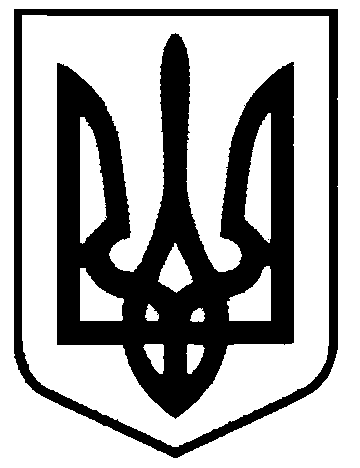 СВАТІВСЬКА МІСЬКА РАДАШОСТОГО СКЛИКАННЯ ВОСЬМА СЕСІЯРІШЕННЯвід  «15» вересня 2016 р.                         м. Сватове                                                №8/10 « Про поділ нерухомого майна по  вул. Челюскінців,17А м. Сватове та присвоєння виділеним  частинам окремих адрес»     Розглянувши звернення ФГ «Стельмахівське»  здійснити поділ нерухомого майна, що належить господарству згідно свідоцтва про право власності на нерухоме майно  САЕ №902323 від 27.12.2012року та розташоване за адресою: м.Сватове  вул. Челюскінців,17А, визнати виділені  частини майна цілими одиницями і присвоїти їм окремі адреси, враховуючи висновок міської топонімічної комісії та пропозицією виконавчого комітету міськради з цього приводу, керуючись Положенням про порядок найменування або перейменування площ, проспектів, вулиць, провулків, проїздів, скверів, бульварів, парків, присвоєння, зміни та анулювання поштових адрес (поділ з присвоєнням окремого поштового номера) об’єктам нерухомого майна на території Сватівської міської ради, затвердженого рішенням 33-ї сесії Сватівської міської ради від 30 червня 2015 року,  ст. 26 Закону України «Про місцеве самоврядування в Україні» Сватівська міська радаВИРІШИЛА:1.Виділити з нерухомого майна, що належить ФГ «Стельмахівське» згідно свідоцтва про право власності на нерухоме майно САЕ № 902323 від 27.12.2012року та розташоване за адресою: м.Сватове, вул. Челюскінців,17А частину у складі гаражу (літери 1 А згідно  свідоцтва про право власності) та фундаменту (літера  2Ф згідно свідоцтва про право власності), визнати виділену частину цілою одиницею гаражем  та  присвоїти  йому і земельній ділянці на якій він розташований  окрему адресу: м.Сватове, вул. Челюскінців,17А 2 Виділити з нерухомого майна, що належить ФГ «Стельмахівське» згідно свідоцтва про право власності на нерухоме майно САЕ №902323 від 27.12.2012року та розташоване за адресою: м.Сватове, вул. Челюскінців,17А частину у складі  мельниці «Фермер» (літера  6Ж згідно свідоцтва про право власності )  з будівлею мехцеху (літери 3 Б,В згідно  свідоцтва про право власності), будівлею ремстройцеху (літери 4 Г,г,г1,г2. згідно свідоцтва про право власності),  котельні (літери 5Д згідно свідоцтва про право власності), боксами автомобільними( 7З ,з1,з2),  визнати виділену частину цілою одиницею та присвоїти вказаному нерухомому майну  і земельній ділянці на якій воно розташоване окрему адресу: м.Сватове, вул. Челюскінців,17Б 3.Зобов’язати ФГ «Стельмахівське» звернутися з відповідною заявою до суб’єкта, який здійснює повноваження у сфері державної реєстрації прав для реєстрації права власності на мельницю «Фермер», мехцех, ремстройцех, котельню і бокси автомобільні по вул. Челюскінців,17Б та   гараж з фундаментом по вул. Челюскінців ,17А м. Сватове  на підставі даного рішення і інших правовстановлюючих документів. 4. Контроль за виконанням даного рішення покласти на постійну депутатську  комісію міської ради з питань власності, транспорту, зв’язку, торгівельно-побутового обслуговування населення та зайнятості населення. Сватівський  міський голова				                    Є.В. Рибалко